A Bourg-lès-Valence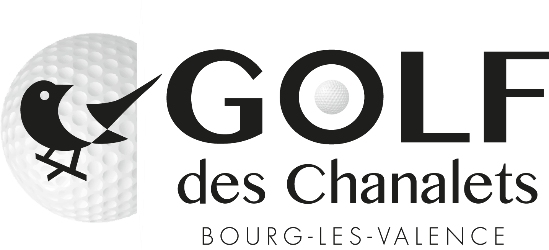 Le 25 août 2022Madame, Monsieur, Après un été caniculaire, enfin un petit vent de fraîcheur nous annonce la rentrée de votre école de golf. L’équipe de l’école de golf vous convie aux deux réunions d’information et d’inscription.MERCREDI 7 SEPTEMBRE et SAMEDI 10 SEPTEMBREÀ partir de 16H30 au club-house du golf.(Le calendrier des cours vous sera distribué lors de ces réunions)Les groupes seront constitués en fonction de l'âge et du niveau.Ils s'organiseront en séances d’1h30 ou d'1h00 avec les enseignants.A la suite des cours, vos enfants seront encadrés par notre équipe d’Assistants Sportifs Bénévoles de Club pendant 1 heure pour les cours d’1h30 et une ½ heure pour les cours d’1h00, soit une pratique du golf pendant 2h30 ou 1h30.Vous pourrez choisir l’une des 3 demi-journées, en fonction des places disponibles :	le mercredi après-midi	ou le samedi matin	ou le samedi après-midiLes cours n'auront pas lieu pendant les vacances scolaires.Chaque groupe de 8 enfants maximum disposera de 26 séances au cours de l'année, et sera pris en charge en alternance tous les quinze jours par Vincent et Jean-Christophe.Nathanaël aura la responsabilité du cours du mercredi à 14 h 45.PLANNING DES SEANCES: 					MERCREDI:	14 h 00 à 16 h 30 : objectif Tour Kids => développement (11-13 ans)                        14 h 15 à 16 h 45: joueurs confirmés (14 ans et plus) 		               14 h 15 à 16 h 45 : les Petits Condors (5-10 ans)SAMEDI:10 h 00 à 11 h 30 : les Petits Condors => débutant, découverte (5-10 ans)10 h 00 à 11 h 30 : objectif Tour Kids => développement10 h 00 à 12 h 30 : groupe espoirs Tour Kids Compétitions (sélection par les enseignants)10 h 00 à 12 h 30 : groupe espoirs (14 et plus, sélection par les enseignants)14 h 00 à 16 h 30 : joueurs confirmés (14 ans et plus)15 h 30 à 17 h 00 : les Petits Condors (5-10 ans)14 h 30 à 17 h 00 : objectif Tour Kids => développement (11-13 ans)TARIFS : Cours de 2 h 30 + Accès parcours* (10-14 ans) = 370 €Cours de 2 h 30 + Accès parcours* (15-18 ans) = 430 €Cours d’1 h 30 + Accès parcours* (5-10 ans) = 245 €Cours d’1 h 30 + Accès parcours* (débutant 1ère année 11-12 ans) = 320 €Possibilité de règlement en plusieurs fois pour les cours et la cotisation parcours. Pass Région et carte Top Départ acceptés (à déduire du montant de l’inscription).Tous les chèques sont à remettre le jour de l’inscription.1 ou plusieurs chèques à l’ordre du golf des Chanalets pour les cours et la cotisation parcours.   1 chèque pour la licence à l’ordre de l’association sportive du golf des Chanalets.Paiement possible chèques ANCVLa licence FFG est obligatoire à la pratique du golf. Le certificat médical n’est plus indispensable. Il est désormais remplacé par un questionnaire de santé, disponible à l’accueil.Une carte de practice de 10 jetons offerte pour les entrainements en dehors des cours.Une photo d’identité est exigée pour la carte de practice.*Si l’enfant désire prendre une location d’un chariot manuel, le tarif sera de 35 € à l’annéeChaque enfant est un membre du golf et a donc un accès illimité au parcours jusqu’à septembre 2023.Fourniture des balles de practice pendant les cours, prêt du matériel si besoin pendant et en-dehors des cours.  LICENCE 2023 (pour les licenciés en 2022): 30 € à l'ordre de l’association sportive du golf des Chanalets. LICENCE 2022-2023 (pour les débutants): 36 € à l'ordre de l’association sportive du golf des Chanalets.         Les enseignants 		L’Association Sportive		Le Golf des ChanaletsVincent MINODIER	                   Serge Bertinet		               Pascal ANDRIEUJean-Christophe BERTIN                                                                            Fanny ANDRIEU               -  Nathanaël PEYRENTLes Assistants Sportifs Bénévoles de Club (ASBC) :Hélène SILLAM, Andrée CHASSON, Danielle BERTINET,Monique DURAND, Martine DAUVIER, Christine BONNETMichel MANEVEAU, Georges OHANESSIAN, Yann TOURNEMELLE,Didier DAUVIER, Bernard GROS.CONTACTSGolf des Chanalets : 04 75 83 16 23 email : info@golf-chanalets.comVincent Minodier : 06 08 70 14 61 email : vincent.minodier@wanadoo.fr